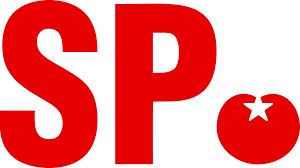 Via de raadsgriffierAan het College van B&W van GoudaArtikel 38 vragen SP Gouda over opvang en vervoer  verwarde personenGouda, 19 oktober  2016Bekend is dat per 1 januari a.s. de politie stopt met de opvang en vervoer van verwarde personen die een strafbaar feit hebben gepleegd. Tweede feit is ook dat het aantal incidenten met verwarde personen gestegen is sinds er bezuinigd is op de gezondheidszorg. Vorig jaar kwamen landelijk meer dan 65.000 meldingen bij de politie binnen. Dat is een stijging van 65 procent ten opzichte van vijf jaar geleden. Minister Schippers van VWS stelt het volgende: “Tussen politie, ambulancezorg en ggz-aanbieders, maar ook met andere partijen, zullen voor 2017 goede afspraken moeten worden gemaakt, zodat personen met verward gedrag in 2017 niet tussen wal en schip zullen vallen. De gemeente heeft hierbij de regie.”De regionale opvang voor verwarde personen is vanaf 1 maart 2017 in Leiden in gebruik. In de monitor sociaal domein zijn geen gegevens te vinden over opvang verwarde personen.De SP heeft de volgende vragen aan het college:Hoeveel verwarde personen bevinden zich momenteel  in Gouda?Is er een stijging waarneembaar in de aantallen verwarde personen sinds 2010?Zijn er incidenten in Gouda geweest in 2015 en 2016 met verwarde personen?Welke afspraken zijn gemaakt voor 2017 voor de opvang en het vervoer van verwarde personen in Gouda (en de regio)?Welke partij gaat het vervoer van verwarde personen verzorgen in onze regio in 2017?Wat gebeurt er tussen 1 januari en 1 maart 2017 qua opvang verwarde personen?Hoe vult de gemeente Gouda haar regierol in?De SP ziet de antwoorden met belangstelling tegemoet.Lenny Roelofs, fractievoorzitter SP Gouda